Макияж с применением декоративных украшений.В качестве украшений для макияжа можно использовать блёстки, перья, стразы. Случаются поводы или просто такое настроение, когда к самому торжественному макияжу хочется добавить побольше яркости. Не красок, не цвета, а чего-то необычного и даже вызывающего. Самый простой вариант такого декора — макияж со стразами.Конечно, речь не идет о каждодневном применении такого способа украшения. Этот запоминающийся мейкап с камнями уместен только в самых особенных случаях: ко дню рождения, на свадьбу, на праздник Нового года или на вечеринку в клуб. На таких событиях, которые никак не назовешь будничными, использование необычных украшений будет очень удачным.Интересно, конечно, что этим украшением, ранее предназначавшимся только для одежды, обуви и аксессуаров, теперь пользуются и в маникюре. Но, все же, в макияже стразы стали особенно актуальными, причем подходят они к любому лицу и придают образу утонченности, изысканности  и блеска,  а своих обладательниц делают причастными к последним тенденциям современной моды.Сам макияж с применением камней занимает совсем немного времени и делается достаточно легко, нужно лишь придерживаться некоторых элементарных правил. Яркие камешки могут подчеркнуть даже самые неприметные изъяны на коже, поэтому желательно предварительно ее очистить и нанести тональный крем. Если уж делать дневной или вечерний макияж со стразами, то в этом деле не лишней будет пудра, ведь на коже с матовым покрытием украшения будут смотреться максимально выигрышно. Сразу после того, как кожа очищена, можно нанести макияж и украсить его стразами, используя клей БФ-6.  И в ярком вечернем, и даже в обычном повседневном мейкапе красивые камешки придадут образу яркости, нарядности и изысканности.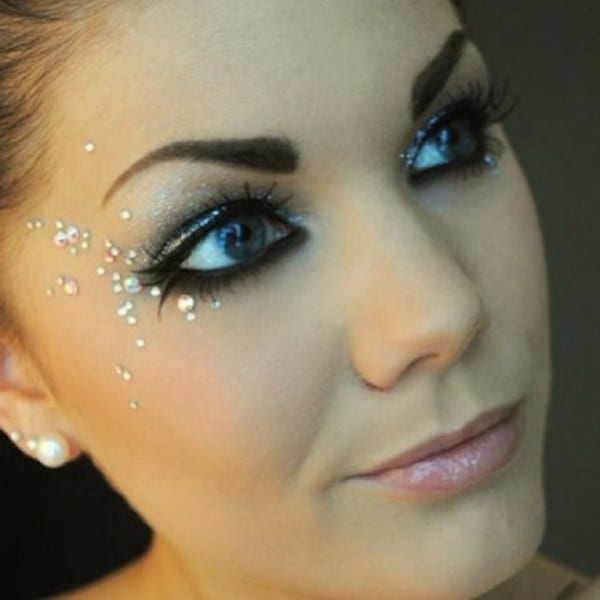 Макияж с применением накладных ресниц.Макияж с накладными ресницами – это отличный способ сделать взгляд выразительнее. Подходит представительницам прекрасного пола, которые не обладают от природы ворсинками необходимой длины. Можно выбрать волоски разного размера, толщины, изгиба, цвета и экспериментировать с образами.Правила:Сначала наносят мейкап, затем крепят волоски.Оттенок искусственных ворсинок выбирают в зависимости от цвета глаз, волос. Блондинкам подойдут волоски шоколадного цвета, дамам с волосами темно-русого цвета понравятся реснички оттенков серого.Не наносить одновременно с искусственными ресницами косметику на масляной основе, это повредит волоски.Рисовать стрелки лайнером или карандашом.Тени рекомендуется растушевывать, не выбирать холодные оттенки (синий).Использовать тушь, в составе которой отсутствуют масла. Не пользоваться водостойкой, ее потом будет сложно убрать с искусственных ресничек.Пошаговая техника выполнения дневного макияжа с накладными ресницами:Обезжирить лицо, очистить кожу молочком для снятия макияжа.Нанести накладные реснички. Скрыть переход нарощенных волосков к естественным поможет одинарный слой удлиняющей туши.Пример романтичного образа для молодых леди. Нанести 2-3 пучка накладных ресничек, воспользоваться тенями шелковистого бежевого или светло-розового оттенка. Мягким карандашом нанести стрелку в области фиксации. Губы можно подчеркнуть нежно-розовой помадой или блеском. Такой вариант мейкапа подчеркивает романтичность, частичное нанесение накладных ворсинок создаст эффект наивных распахнутых глаз.Для бизнес-леди подойдут пучковые накладные волоски умеренной густоты и длины. Для создания образа следует наносить минимум блестящей помады и теней. Выгодно будет смотреться нестареющий ретро-макияж. На веки наносят острые черные стрелки, губы подчеркивают красной помадой, тени – бежевый и персиковый оттенок.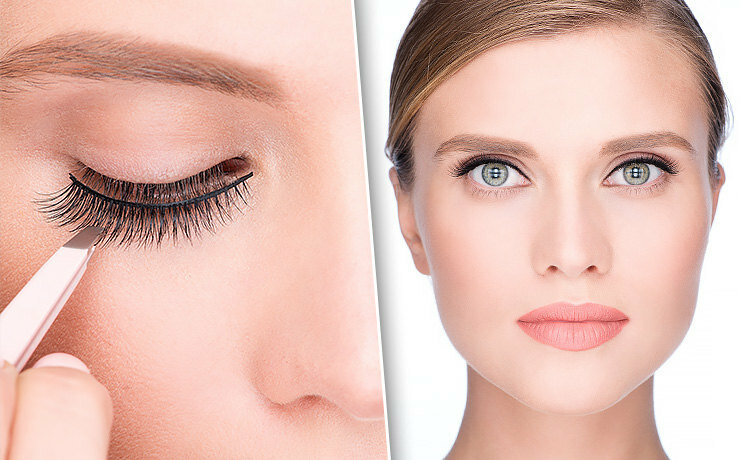 Макияж Смоки айс (smoky eyes)Смоки айс (smoky eyes) – это техника макияжа глаз с плавным переходом от темного оттенка (на подвижном веке) к светлому (ближе к брови). Визажисты рекомендуют использовать минимум два цвета теней и тщательно растушевывать границы. Традиционно смоки айс выполняют в черном или сером цвете.Перед тем как приступать к оформлению глаз, необходимо разобраться с некоторыми тонкостями, которые помогут вам сделать мейк максимально гармоничным и красивым. ДвиженияЕсть несколько типов работы ворсинками кисточки, позволяющих добиться идеального результата. Легкие хлопки. В этом случае вы как бы "вбиваете" пигмент в кожу. Лучше всего это делать кистью-бочонком или же "лопаткой".Круговые траектории. Один из главных условий отличных смоки является хорошая растушевка. Для этого вам необходимо двигаться как бы полукругом, плавно "разнося" текстуру по поверхности века.Точные контуры. Если к smoky eyes вам хочется добавить легкие стрелки, прорисуйте их скошенной кистью, а затем растушуйте. Также четкие линии нужны для прорисовки нижних ресниц.Классический смоки-макияж предполагает использование черного цвета, но часто девушки не брезгуют и другими оттенками из палетки. Добавляя новые пигменты в свой образ, следите за общей цветовой палитрой. Это правило касается и всего оформления лица: важно, чтобы помада и тон были уместны и сочетались. Выполнение: Очищение. Этот подготовительный этап является стандартным для каждого вида мейка, и его нельзя игнорировать. Чистая кожа лучше "вбирает" в себя пигмент. Умойтесь при помощи пенки или легкого лосьона, протрите кожу тоником и при необходимости нанесите невесомый слой увлажняющего крема.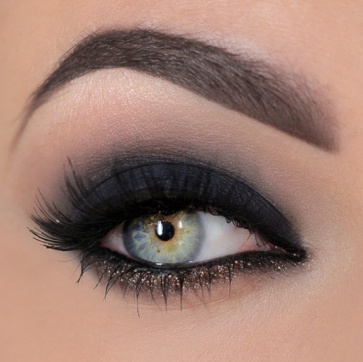 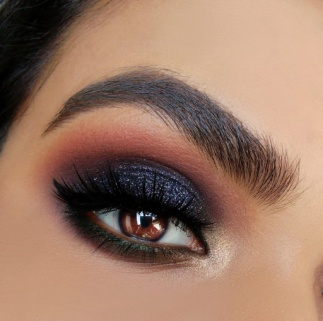 Нанесите на веки праймер. Он обеспечит ровное нанесение косметики и долгую "жизнь" мейкапу.Темным кайалом прорисуйте область подвижного века и линию роста нижних ресниц. За неимением карандаша это можно сделать черным оттенком из палетки.Растушуйте границы при помощи пушистой кисти.Плоской кисточкой распределите по поверхности века черные тени. Делать это лучше "похлопывающими" движениями, как бы вбивая сухое вещество в поры.Растушуйте все контуры и очертания.Прокрасьте ресницы при помощи туши, сделайте оформление бровей.Уберите остатки косметического средства из-под глаз. При необходимости воспользуйтесь консилером.Нанесите немного хайлайтера в уголки для того, чтобы придать образу завершенность.